П Р И Ј А В Аза учество на обуказа стручно усовршување на стручните лица за БЗРтема:„БЕЗБЕДНОСНО ИНЖЕНЕРСТВО - МЕРКИ ЗА ОТСТРАНУВАЊЕ, НАМАЛУВАЊЕ И СПРЕЧУВАЊЕ НА РИЗИК”* Сите полиња во табелата се задолжителни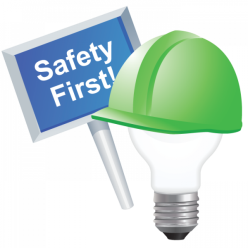 Име и презиме на учесникот:               Број на уверение за положен стручен испит за БЗР и датум:Вработен во:работна позиција:Адреса /место:Телефон и е-пошта: